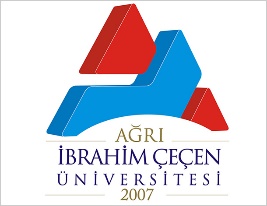 Konu: Öğretmenlik Uygulaması lKonu: Öğretmenlik Uygulaması lKonu: Öğretmenlik Uygulaması lTarih:Adı Soyadı:T.C. Kimlik No:Sınıfı: Cep Telefonu:E-posta:Kayıtlı Olduğu Üniversite:Fakülte:Bölüm/Program:            Yükseköğretim Kurulu Başkanlığı’nın 22 Şubat 2023 tarihinde yaptığı açıklamaya istinaden; Öğretmenlik Uygulaması I dersini 2023-2024 Eğitim-Öğretim Yılı Güz Yarıyılında Üniversitenizden almak istiyorum.	Gereğini arz ederim.                                                                                                  İmza : Ek :E-devlet Üzerinden Alınan Öğrenci BelgesiDers Kayıt FormuTranskript(Bu dilekçe ile birlikte öğrenci belgesini ve ders kayıt formunu PDF olarak sisteme ayrı ayrı yüklemeniz gerekmektedir.)            Yükseköğretim Kurulu Başkanlığı’nın 22 Şubat 2023 tarihinde yaptığı açıklamaya istinaden; Öğretmenlik Uygulaması I dersini 2023-2024 Eğitim-Öğretim Yılı Güz Yarıyılında Üniversitenizden almak istiyorum.	Gereğini arz ederim.                                                                                                  İmza : Ek :E-devlet Üzerinden Alınan Öğrenci BelgesiDers Kayıt FormuTranskript(Bu dilekçe ile birlikte öğrenci belgesini ve ders kayıt formunu PDF olarak sisteme ayrı ayrı yüklemeniz gerekmektedir.)            Yükseköğretim Kurulu Başkanlığı’nın 22 Şubat 2023 tarihinde yaptığı açıklamaya istinaden; Öğretmenlik Uygulaması I dersini 2023-2024 Eğitim-Öğretim Yılı Güz Yarıyılında Üniversitenizden almak istiyorum.	Gereğini arz ederim.                                                                                                  İmza : Ek :E-devlet Üzerinden Alınan Öğrenci BelgesiDers Kayıt FormuTranskript(Bu dilekçe ile birlikte öğrenci belgesini ve ders kayıt formunu PDF olarak sisteme ayrı ayrı yüklemeniz gerekmektedir.)            Yükseköğretim Kurulu Başkanlığı’nın 22 Şubat 2023 tarihinde yaptığı açıklamaya istinaden; Öğretmenlik Uygulaması I dersini 2023-2024 Eğitim-Öğretim Yılı Güz Yarıyılında Üniversitenizden almak istiyorum.	Gereğini arz ederim.                                                                                                  İmza : Ek :E-devlet Üzerinden Alınan Öğrenci BelgesiDers Kayıt FormuTranskript(Bu dilekçe ile birlikte öğrenci belgesini ve ders kayıt formunu PDF olarak sisteme ayrı ayrı yüklemeniz gerekmektedir.)